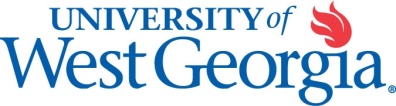 

Attention:University of West Georgia1601 Maple StreetCarrollton, GA  30118-2400

Attention:University of West Georgia1601 Maple StreetCarrollton, GA  30118-2400

Attention:University of West Georgia1601 Maple StreetCarrollton, GA  30118-2400

Attention:University of West Georgia1601 Maple StreetCarrollton, GA  30118-2400

Attention:University of West Georgia1601 Maple StreetCarrollton, GA  30118-2400

Attention:University of West Georgia1601 Maple StreetCarrollton, GA  30118-2400

Attention:University of West Georgia1601 Maple StreetCarrollton, GA  30118-2400

Attention:University of West Georgia1601 Maple StreetCarrollton, GA  30118-2400

Attention:University of West Georgia1601 Maple StreetCarrollton, GA  30118-2400

Attention:University of West Georgia1601 Maple StreetCarrollton, GA  30118-2400